Звіт по навчальній діяльності у 2019-2020 н.р.1. На кінець 2019-2020 н.р. в школі навчається 1014 учнів.2. Організовано навчання у 30 класах, з них у школі І ступеня – 15 класів, ІІ ступеня – 13 класів, ІІІ ступеня – 2 класи.3. За результатами річного оцінювання атестовано 741 учні 3-11 класів. Учні 1-2 класів оцінюються вербально (словесно).4. По школі І ступеня високий рівень досягнень мають 45 учнів (20%), достатній – 133 учні (59%), середній – 45 учнів  (20%), початковий – 1 учень  (2%).5. По школі ІІ ступеня високий рівень мають 46 учнів (10%), достатній – 216 учнів (48%), середній – 168 учнів (37%), початковий – 20 учнів (5%)!6. По школі ІІІ ступеня високий рівень мають 7 учнів (10%), достатній – 40 учнів (59%), середній – 20 учнів (29%), початковий – 1 учень (2%).7. У 2020 році випускається 33 учні 11-х класів, 65 учнів 9-х класів.8. Учениці 11-А класу претендують на нагородження: золотою медаллю -  Гуцалюк Катерина, Каглінська Діана, Мацишена Софія; срібною медаллю – Бєда Анна, Калюжна Дар’я. На свідоцтво з відзнакою претендують учні 9-А класу – Вурсіченко Ангеліна, Горпиніч Єлизавета, Животівська Марина, Зафт Маргарита, Яцик Марина; учениці 9-Б класу – Антепа Дар’я, Василенко Назар, Панченко Євгеній, Пирогівська Анастасія, Томіліна Діана.9. Найвищу якість навчання показали: у школі І ступеня – 3-А клас (класний керівник Павловська О.А.), 3-В клас (класний керівник Антохова Г.Г.), у школі ІІ ступеня 5-А клас (класний керівник Кириченко-Юр’єва К.С.), у школі ІІІ ступеня 10-А клас (класний керівник Проданюк А.А).10. середній бал по класах: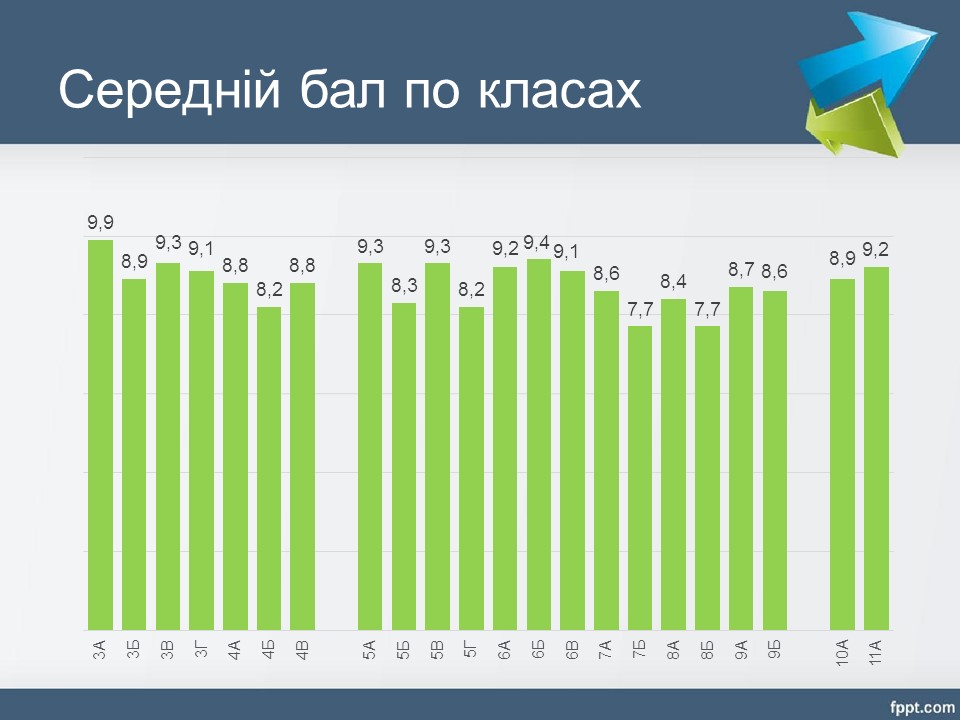 11. Загальні показники рівня навченості по школі становлять: високий рівень -  98 учнідостатній – 389 учні середній  - 233 учень початковий -  22 учнівСередній бал по школі у 2020 році становить 8,8.Методична робота у 2019-2020 н. р.         Упродовж 2019-2020 навчального року діяльність закладу  була спрямована на вирішення проблеми закладу (2015-2020) «Створення креативної системи навчально-виховного процесу відповідно до здібностей,  задатків та  фізичних особливостей дитини як головного фактору розвитку інноваційної особистості» на виконання   методичної  теми «Через творчість учителя до розвитку особистості кожного школяра», реалізації  ІV   етапу  (2019/2020 н.р.), який передбачав проведення моніторингу стану викладання навчальних предметів, результатів навчальної діяльності учнів у контексті роботи над проблемою та виконання таких завдань:та методичної  теми «Через творчість учителя до розвитку особистості кожного школяра», реалізації  ІV   етапу  (2019/2020 н.р.), який передбачав проведення моніторингу стану викладання навчальних предметів, результатів навчальної діяльності учнів у контексті роботи над проблемою. На кінець 2019-2020 н.р. у школі працюють:79 педагогів, з них:63 – вчителя,1- бібліотекар,1- психолог,1- педагог-організатор,1-вихователь ГПД11 – асистентів учителівУ закладі була створена шкільна методична рада, її діяльність  спрямована  на вирішення актуальних проблем  у школі протягом  2019-2020 н.р. До цієї структури  входять  шкільні методичні об’єднання та інші  підрозділи  творчої групи вчителів, кращі педагоги закладу.              У 2019-2020 н.р. методична робота здійснювалася за основними організаційними формами: індивідуальною (самоосвіта вчителів, творчі звіти, атестація, наставництво);груповою (шкільні методичні об’єднання, творча група,  школа педагогічної майстерності, школа молодого вчителя);колективними (засідання педагогічної ради, інструктивно-методичні наради, семінари, предметні тижні).             Учителі закладу систематично беруть участь у фахових конкурсах різних рівнів. У поточному році  взяли   участь у Всеукраїнському конкурсі «Учитель року 2020» такі педагоги:- Кіслова   Валентина Анатоліївна, учитель історії, виборола на міському   етапі  ІІ місце   у  номінації «Історія»;- Форостяна Оксана Олександрівна, учитель початкових класів, стала призером міського  етапу (ІІ місце) у номінації «Початкова школа»;- Копаниця  Тетяна  Вікторівна, учитель хімії,  стала лауреатом міського етапу у   номінації «Хімія».   З метою підвищення науково-теоретичного й методичного рівня та вдосконалення професійної майстерності молодих спеціалістів продовжила роботу  Школа молодого вчителя  «Діалог». Учитель закладу Гаврилюк Анна Леонідівна взяла участь  в традиційному міському конкурсі молодих педагогів «Надія».   Провідними формами залучення педагогів до реалізації перспективних моделей впровадження наукових ідей, передового досвіду є проведення та участь у семінарах,  педагогічних майстернях, майстер класів для окремих категорій учителів. У 2019-2020 навчальному році на базі закладу було проведено  3 семінари  для педагогів різних фахів:  семінар-практикум з математики для слухачів курсів КВНЗ «ВАНО» на тему: «Розвиток інтелектуальних та творчих здібностей учнів» (26.02.2020 р.);- міський семінар практичних психологів на тему: «Супровід дітей з ООП. Робота з батьками» (03.12.2019 р.);-  семінар музичного мистецтва для вчителів міста на тему: «Творчий учитель – талановиті  учні» (13.11.2019р.)    Педагоги закладу протягом навчального року провели майстер-класи: «Новітні технології створення презентацій у програмі VіdeoScribe» (Заєць Л.Є.); «Використання для моніторингу навчальних досягнень учнів програми Classtime » (Пасічник Л.В., Стасюк М.С., Копаниця Т.В.);«Створення інтерактивних плакатів у програмі ThingLink» (Хохлюк П.Д., Горєлова О.М., Дудник М.В.); «Переваги використання програми CLASDOJO у початковій школі» (Форостяна О.О., Павловська О.А., Зелениця Н.В., Дзюба Л.В., Гаврилюк А.Л.); «Можливості  Google Classroom» (Осадчука С.Ю., Крикун А.С.). У 2019-2020 навчальному році заклад вдруге  брав  участь  у Міжнародній виставці «Сучасні заклади освіти – 2020». Педагогами школи, а саме Сидоренко Н.А., Дрогобецькою І.А.,  розроблено методичний посібник «Комплексна підтримка дітей з ООП у закладах загальної освіти».   У традиційному міському конкурсі «Навчально-методичний посібник» у рамках акції «Ярмарок фахових сподівань» загальноміського проекту «Ім’я в освіті міста» у 2019-2020 навчальному році на розгляд журі були представлені роботи  вчителів англійської мови Сидоренко Н.А., Дудник М.В., Крикун А.С.    «Стратегема формування ключових компетентностей едукаційного процесу в контексті вимог Нової української школи у 3-4 класах на уроках іноземної мови»   у номінації «Іноземна мова»  та робота вчителів початкової школи  Зелениці Н.В., Березнюк Т.І., Матоли Л.М. «Фіксоматематичні ігри» (Математика. Я досліджую світ) у номінації «Дидактичні ігри» для молодших школярів.Діяльність закладу в 2019-2020 н.р. була спрямована на реалізацію Програми розвитку освіти міста Вінниці на період 2013-2020 років, Всеукраїнських, обласних та міських програм та проектів. З метою розвитку інтелектуального потенціалу обдарованих і талановитих дітей діє довгострокова міська програма «Обдаровані діти». У закладі створено й систематично оновлюється шкільний Банк даних обдарованих та талановитих дітей. Робота педагогічного колективу закладу щодо підготовки учнів у міських, обласних олімпіадах у цьому році є задовільною.                            ІІ етап  Всеукраїнських олімпіад                          ІІІ етап  Всеукраїнських олімпіадНа жаль, залишається низьким рейтинг виступу учнів в олімпіадах з астрономії, екології, правознавства, іноземних мов, трудового навчання.      Переможцями олімпіад стали учні, яких підготували вчителі: Польгуль Л.В., Кіслова В.А., Анділахай Ю.Г., Когут Л.М., Пасічник Л.В., Копаниця Т.В.,Осадчук С.Ю., Павлюк О.В., Бушинська В.П., Яковенко Н.Л.Традиційно учні закладу стають переможцями  Всеукраїнського конкурсу-захисту науково-дослідницьких робіт учнів – членів МАН. Конкурс «Хакатон»         Питання роботи із обдарованими дітьми внесено до планів методичних об’єднань учителів-предметників та класних керівників. Також учні  школи стали переможцями Всеукраїнського конкурсу «Зелене гроно»:Каглінська Д. (І місце) - учитель української мови та літератури Бойко Н.В., Вурсіченко А. (І місце) - учитель української мови та літератури Когут Л.М., Парфьонова С. (ІІІ місце) - учитель української мови та літератури Дирдира Г.М..        Педагоги закладу активно взяли участь в  ХІХ Всеукраїнському конкурсі «Об‘єднаймося ж, браття мої!» в номінації «Українська мова та література».  Переможців конкурсу підготували вчителі української мови та літератури:-  Бойко Н.В.  - Каглінську Д. (І місце),  - Когут Л.М. -  Вурсіченко А. (ІІ місце,)  -  Анділахай Ю.Г – Томіліну Д. –(ІІІ місце).              У  номінації «Історія України й державотворення» призера конкурсу підготувала Кіслова В.А. - Гуцалюк Катерину (ІІ місце)    У конкурсі «Козацтво України в  номінації «Мультимедійна презентація»  переможцем стала учениця  Яцик М. (І місце) - учитель  Кіслова В.А.          Учень 5-го класу Ольштинський Н.  у номінації «Козаки - лицарі України», учитель Кокіна А.В., здобув І місце.          Лемешкіна  Д. у  номінації «Історичне дослідження»  виборола ІІ місце, учитель Кокіна А.В.                 Переможців  III туру міжнародного конкурсу FLEX  Козакевич Анастасію  та Кравцову  Діану підготувала  Камінська Неля Станіславівна, учитель англійської мови.Адміністрація та педагогічний колектив закладу протягом 2019-2020 навчального року працювали над реалізацією інклюзивного навчання, а саме: поширення принципів інклюзивної освіти, інформаційно-консультаційний супровід педагогів та сімей, що виховують дітей з особливостями в розвитку щодо можливостей  отримання освітніх послуг дітьми з особливими потребами, рівного доступу до якісної освіти в закладах освіти. Активно задіяна  кімната психологічного розвантаження, за рахунок державної субвенції придбано обладнання та дидактичні матеріали.           Відповідно до Конституції України, законодавства в галузі освіти, охорони здоров’я та соціального захисту дітей з особливими освітніми потребами 17 учнів знаходяться  на інклюзивній формі навчання, мають рівний доступ до якісної освіти. Постійними консультантами з питань інклюзивного навчання є представники громадської організації «Гармонія», викладачі університету «Україна» та ІРЦ.	                      Інклюзивне навчанняУ  2020 році навчальний заклад взяв участь в апробації проекту «Державного стандарту супроводу під час  інклюзивного навчання».Педагоги  закладу постійно вивчають  нормативно-правові акти з питання інклюзивної освіти, систематично проводиться організаційно-методична, консультативно-роз’яснювальна робота серед педагогічних працівників, батьків, громадськості. Психолог закладу та асистенти вчителів здійснюють організаційно-корекційну адаптацію дітей.Планування виховного процесу, змісту, форми роботи, засобів педагогічного впливу, прийомів залучення учнів до діяльності і спілкування були визначені завданнями низкою нормативно-правових актів, зокрема:Конвенція про права дитини;Закон України «Про загальну середню освіту»;Закон України «Про освіту».Указ Президента України «Про стратегію розвитку освіти в Україні на період до 2021 року»Закон України «Про внесення змін до деяких законодавчих актів України щодо протидії булінгу (цькуванню)»Концепція національно-патріотичного виховання, наказом МОН України від 27.10. 2014 № 1232 "Про затвердження плану заходів щодо посилення національно-патріотичного виховання дітей та учнівської молоді";Програмою «Основні орієнтири виховання учнів 1-11-х класів загальноосвітніх навчальних закладів України »Лист Міністерства освіти і науки, молоді та спорту України від 23.08.12 № 1/9-595 «Деякі питання організації виховної роботи» тощо.Комплексна правоохоранна програма 2019-2021 роки.Метою виховної роботи закладу є формування громадянина України – носія цінностей та загальнолюдських надбань. Головним завданням адміцнністрація закладу вбачає у національно-патріотичному вихованні молоді на засадах загальнолюдських, полікультурних, громадянських цінностей, активізації превентивного виховання з метою попередження проявів насильства в учнівському середовищі.Пріоритетними напрямками у роботі педагогічного колективу є формування гармонійно-розвиненої   і національно- свідомої особистості, здатної до саморозвитку, наділеної глибокою громадянською відповідальністю, високими духовними якостями, родинними і патріотичними почуттями. Виховна робота у школі у 2019-2020 н.р. передбачала реалізацію наступних завдань:- формування в учнів правової свідомості, виховання громадської відповідальності, культури поведінки та свідомої дисципліни;- виховання відповідального ставлення до навчання та до праці;- формування в учнів естетичної культури, розвиток умінь створювати прекрасне навколо себе, розвиток художніх здібностей і талантів дітей;- виховання в учнів політичної свідомості, розвиток суспільної активності, формування основ громадянського світогляду.Для реалізації цих завдань у школі був розроблений план виховної роботи, що охопив усі напрямки виховання.Метою виховної діяльності є створення цілісної моделі виховної системи на основі патріотичних, громадянських та загальнолюдських цінностей. Тому зміст виховної роботи закладу відповідав наступним ключовим лініям: ціннісне ставлення особистості до суспільства і держави; ціннісне ставлення до себе; ціннісне ставлення до сім'ї, родини, людей; ціннісне ставлення до праці; ціннісне ставлення до природи; ціннісне ставлення до культури і мистецтва.Виховна робота проводилася згідно з планом роботи закладу на 2019-2020 н.р.У школі було проведено щорічні виховні заходи: свято Першого дзвоника під гаслом «Україна – це ми!» на якому об’єдналась уся шкільна родина; Всесвітній День Гідності та Свободи, День захисника України; День партизанської слави; День миру; День пам’яті жертв голодомору 1932-1933рр., акція «Запали свічку!»;День вишитої хустки; День учителя; День української писемності та мови; День інвалідів; Міжнародний день людей похилого віку,  Всесвітній День боротьби зі Снідом; День вишиванки; День матері; День визволення України від німецько-фашистських загарбників, Міжнародний День толерантності, День Європи; День пам’яті та примирення; благодійні ярмарки; «Козацькі розваги» до Дня збройних сил України; бібліотечні свята; Великодня виставка, посвята в першокласники, зустрічі з представниками безоплатної правової допомоги, лікарями, працівниками правоохоронних органів. Були проведені заходи з охорони життя та здоров’я учнів: місячник «Увага! Діти на дорозі!»; День знань з основ безпеки життєдіяльності; Олімпійський тиждень; Всеукраїнський тиждень безпеки дорожнього руху; зустрічі з представниками сектору ювенальної превенції Вінницького відділу поліції та представниками правового центру, різноманітні спортивні заходи, тиждень національно-патріотичного виховання.На належному рівні проводилася  право-виховна робота та робота з протидії усім видам насильства. У школі заплановано і проведено: уроки мужності; зустрічі з воїнами АТО; благодійні акції «Допоможи воїнам АТО», «Смак домашнього тепла», акція «16 днів без насильства»; тиждень протидії булінгу, Всеукраїнський тиждень права; зустрічі з представниками громадських організацій.У закладі проводилась активна профорієнтаційна робота з учнями випускних класів. Учні 9-11 класів зустрілися з викладачами коледжів, технікумів, вищих навчальних закладів м. Вінниці,  а також відвідували їх.У закладі розроблено систему роботи з профілактики правопорушень. Наказом директора школи (№ 253 від 02.09.2019р.) створена рада профілактики. Створено банки даних дітей, схильних до правопорушень 5 учнів, протягом навчального року проводилась профілактична робота, бесіди з батьками, засідання ради профілактики з залученням дітей та батьків. Проведена робота дала позитивний результат, дисциплінарні правопорушення учнями закладу зведені до 0, тому їх знято з обліку.У закладі навчається 72 дітей із багатодітних сімей, дітей із сімей, які опинились в складних життєвих обставинах 2,  дітей з інвалідністю 35, дітей з родин вимушених переселенців 14, 39 дітей батьки, яких учасники АТО, 3 дітей сиріт та 3 дітей позбавлених батьківської опіки. Таким дітям у закладі приділяється особлива увага. 	Шкільним психологом постійно проводиться вивчення соціального стану учнів, особлива увага приділяється роботі з сім’ями, що опинилися в складних життєвих обставинах, соціально незахищеним категоріям учнів, учням  схильним до правопорушень, дітям-сиротам. З ними систематично проводиться  індивідуальна робота з метою надання необхідної допомоги. Тісно співпрацює школа зі спеціалістами служби у справах дітей Ленінського району, інспекторами кримінальної поліції, працівниками ДАІ та пожежної охорони. Працівниками цих служб проводяться бесіди та індивідуальна робота з учнями.З метою зайнятості учнів у позаурочний час організовано роботу 14 гуртків. Гуртки створено з метою превентивного виховання, оптимальної самореалізації підростаючої особистості, розвитку її індивідуальних можливостей і обдарувань, забезпечення реалізації художньо-естетичного потенціалу особистості школяра, залучення учнів до позакласної гурткової роботи, прищеплення інтересу до навчальних предметів. У 2019-2020 н.р. діють такі бюджетні гуртки: «Допризовник» (керівник Гандурський В.І.), «Україно моя, Батьківщино моя» (керівник Проданюк А.А.), «Спілкуємося англійською» (керівник Ільченко О.А.), «Природоохоронці» (керівник Якименко О.С.), програмування (керівник Мосендз О.Г.), цікава хімія (керівник Копаниця Т.В), «Чарівний папір» (керівник Білик В.Д.), хореографічний (керівник Марковська О.О.), футбол (керівник Кравчук П.В.), бокс (керівник Марковський О.О.), «Лідерство» (керівник Заєць Л.Є.), «Вирішення конфліктів мирним шляхом» Дрогобецька І.А., хоровий (керівник Семенова К.С.) «Волейбол» (керівник Хомяк С.В.). Заняття мають чітку структуру, проводяться за відповідними програмами, наявні журнали гурткової роботи. Неоплачувані гуртки: у-шу (керівник Єлін І.І.), футбол (керівник Кравчук П.В.), художня гімнастика (керівник Чернякевич Д.С.).Гуртківці беруть участь у загальношкільних та позашкільних заходах. Учасники танцювального колективу «РЕНЕСАНС» та вокаліст Грушко Давід стали учасниками  фестивалі патріотичної пісні імені героя України Максима Шимка та отримали диплом Департаменту освіти Вінницької міської ради (керівник Семенова К.С.), 3 місце у міському танцювальному конкурсі «Стартінейджер», 1 місце у дистанційному Всеукраїнському музичному конкурс-фестиваль мистецтв «Запах життя», Грушко Давід (керівник Семенова К.С.). Наші учні також брали активну участь у міських спортивних змаганнях з баскетболу команда дівчат ІІІ місце (керівники Марковська О.О., Мандрик К.О. ), стрітбол команда дівчат ІІ місце (керівник Марковська О.О., Мандрик К.О.).	Так у 2019-2020р. учні закладу взяли участь у конурсі  «Зимова феєрія», міському дистанційному конкурсі «Молодь обирає здоров'я»  номінація «Постери» 3 місце учні 10-А класу, конкурсі малюнків «Мої права»,  переможці Шостого обласного конкурсу медія загальноосвітніх, позашкільних та професійно-технічних закладів у номінації "Краща друкована газета" (Польгуль Л.В., учениці 9-А класу Вурсіченко А., Животівська М.) Також потрібно відмітити, що заклад став учасником рекорду України «Наймасовіший урок добра в навчальних закладах, проведений впродовж одного дня», Всеукраїнський заочний конкурс «Гуманне ставлення до тварин» 1 місце Захарчук Дмитро 4-В клас (Манзюк Г.П.) Протягом року заклад брав участь у благодійних міських акціях  на допомогу дітям у дитячі будинки (збір канцтоварів та іграшок), акції "Смак домашнього тепла" (збір продуктових наборів у зону АТО), Пасхальні привітання для одиноких людей, проведенні благодійні шкільної ярмарки на допомогу дітям пільгових категорій, збір макулатури на допомогу хворим дітям, збір корму для безпритульних тварин, які знаходяться в притулку.У рамках національно-патріотичного виховання протягом семестру були організовані зустрічі учнів закладу з учасником АТО Павлом Мигуном та волонтерами. Педагогічні працівники нашого закладу є творчими, ініціативними та готовими до змін цього року взяли участь у проектах, конкурсах та форумах: «Демократична школа» (Заєць Л.Є., Гандурська Ж.П.), форум «Liberal Arts»
Заєць Л.Є.), edcamp он лайн (Сидоренко Н.А., Заєць Л.Є., Мишакова Л.М.),  «Вивчай та розрізняй інфо-медійну грамотність» (Когут Л.М., Куцак Л.В., Кіслова В.А.), конкурс есе «Українська сім’я у ХХІ столітті: психологічні проблеми та шляхи її вирішення» 2 місце (Семенова К.С.), проект «Let’s get together» 9-Б клас (Гандурська Ж.П.)У закладі працює пришкільний табір природничого напрямку «Веселка», який кожного літа оздоровлює 180 дітей, 6 загонів по 30 чоловік. Програма табору дуже насичена та цікава, діти відвідують театр, зоопарк, музеї, аквапарк, котаються на конях проводять багато часу на свіжому повітрі, грають у різноманітні ігри, беруть участь у конкурсах. Особлива увага приділяється харчуванню, раціон різноманітний, насичений всіма необхідними для підтримання активного й здорового способу життя вітамінами й елементами. Кожного року учні закладу пільгових категорій оздоровлюються «Бригантина» м.Скадовськ та Артек м.Пуще-Водиця. У зв’язку з карантином тимчасово роботу таборів призупинено.1.Підвищення рейтингу школи.2.Створення в навчальному закладі комфортного середовища, в якому пріоритетним   є моральне й фізичне здоров’я особистості.3.Забезпечення умов для підвищення рівня  професійної компетентності вчителя,  розвитку  його  творчого потенціалу, зростання мотивації до самовдосконалення та відчуття успіху в кожного педагога.4.Широке використання ефективних педагогічних та інформаційних технологій.5. Комплексне забезпечення роботи методичних об’єднань та                реалізація науково-методичної  теми  «Через творчість, інноваційну діяльність  учителя до розвитку особистості кожного школяра».6.Результативність участі учнів школи у Всеукраїнських олімпіадах із базових дисциплін, творчих конкурсах.7.Створення здорового мікроклімату в школі, сприятливих умов для навчання та виховання, співпраці вчителя й учнів.8.Підготовка конкурентоспроможних випускників, адаптованих до життя в інформаційному суспільстві, яке швидко змінюється.9.Виховання національної самосвідомості й людської гідності як запоруки успішного майбутнього кожного громадянина України.10.Забезпечення прав на освіту та комфортних умов перебування в закладі осіб з особливими потребами.№ з/пІнформація про педагогічні кадри2019-2020 н.р.1Кількість педпрацівників школи79учителів632- спеціаліст122- спеціаліст ІІ категорії92- спеціаліст І категорії122- спеціаліст вищої категорії333- старший учитель103- учитель - методист144- відмінник народної освіти   УССР34- відмінник освіти  України25- атестацію пройшли145- курси підвищення кваліфікації пройшли27Олімпіади2016-2017 н.р.2017-2018 н.р.2018-2019 н.р.2019-2020 н.р.Міські391216Обласні-311Всеукраїнські ----МАН-233№ з/пПредметКласПрізвище учняМісцеПрізвище учителя1Хімія7-АГончарук М.О.ІКопаниця  Тетяна Вікторівна1Хімія7-АСлободян І.В.ІІКопаниця  Тетяна Вікторівна2Російська мова та література11-АМацишена С.М.ІІІПольгуль Лілія Володимирівна2Російська мова та література11-АКалюжна  Д.П.ІІІПольгуль Лілія Володимирівна3Біологія11-АГуцалюк К В.ІІІПасічник Людмила Василівна3Біологія9-БТоміліна Д.М.ІІІПасічник Людмила Василівна4Математика6-АПедоренко М.В.ІІІБушинська Валентина Петрівна4Математика7-АСлободян І. В.ІІІПавлюк Олена Віталіївна5Українська мова та література9-АВурсіченко А.А.ІІКогут Лариса Петрівна5Українська мова та література8-БКовальчук К. А.ІІІАнділахай Юлія Георгіївна5Українська мова та література9-БТоміліна Д.М.ІІІАнділахай Юлія Георгіївна6Історія9-БКалина В.О.ІІКіслова Валентина Анатоліївна7Інформаційні технології9-БЛупол А.А.ІІІОсадчук Сергій Юрійович8Фізика7-АКлембовський К.В.ІІЯковенко Наталія Леонідівна8Фізика7-АГончарук М.О.ІІЯковенко Наталія Леонідівна8Фізика7-АСлободян І.В.ІІІЯковенко Наталія Леонідівна№ з/пПредметКласПрізвище учняМісцеРосійська мова та література11-АКалюжна  Д.П.ІІІ№Прізвище учня .НомінаціяМісцеВчитель Клас1Каглінська Діана МАН, біологія1Пасічник Л.В.112Заболотний Владислав МАН історія3Кіслова В. А113Томіліна Діана МАН хімія3Копаниця Т.В.9-Б№Прізвище учня .НомінаціяМісцеВчитель Клас1Пирогівська Анастасія Степанівна МАН, хімія Хакатон1Копаниця Т.В.9б2Лупол Антон Анатолійович МАН, хімія Хакатон2Копаниця Т.В.9б3Козакевич Анастасія Олегівна МАН, хімія Хакатон2Копаниця Т.В.10а4Каглінська Діана Ігорівна МАН хімія 2Копаниця Т.В.11№ Питання Кількість 1 Діти з ООП 36 2 На інклюзивній формі навчання 17 3 У початковій школі інклюзивних класів 7 4 У школі  ІІ ступеня 4 5 У школі ІІІ ступеня - 6 Інклюзивних класів 11 7 Асистентів вчителів 10